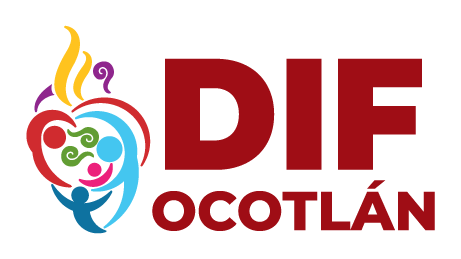 SISTEMA PARA EL DESARROLLO INTEGRAL DE LA FAMILIA DELMUNICIPIO DE OCOTLÁN, JALISCORELACIÓN DE CHEQUES Y TRANSFERENCIASAGOSTO  2022CUENTA SUBSIDIOTOTAL  					                                                                   1,514,238.53CHEQUECHEQUEPAGASE A:MONTO498Martha León NavarreteMartha León Navarrete8,000.00499Ma Mercedes Álvarez Cruz Ma Mercedes Álvarez Cruz 5,000.00500Emilia Muñiz GodínezEmilia Muñiz Godínez1,700.00501Paola Vázquez LopezPaola Vázquez Lopez3,380.00502Jorge Luis Maciel MartínezJorge Luis Maciel Martínez9,750.00503Teresa Flores RamosTeresa Flores Ramos5,000.00504Ma Mercedes Álvarez Cruz Ma Mercedes Álvarez Cruz 15,921.92505Zayra Berenice Gallegos OrtizZayra Berenice Gallegos Ortiz20,000.00506J. Jesús Escobar MargallónJ. Jesús Escobar Margallón2,400.00507Gasolinera Los Pirules, SA de CVGasolinera Los Pirules, SA de CV3,480.00508María Lourdes Rodríguez GonzálezMaría Lourdes Rodríguez González8,120.00509Rosa Elena Becerra PatiñoRosa Elena Becerra Patiño2,453.40510Yohana Ramírez SánchezYohana Ramírez Sánchez4,500.00511Estela Pérez GutiérrezEstela Pérez Gutiérrez6,737.50512Super Gas de los Altos, SA de CVSuper Gas de los Altos, SA de CV11,369.91513Oswaldo Montes FloresOswaldo Montes Flores7,062.00514Arturo Orozco FloresArturo Orozco Flores2,600.00515Juan Filiberto León MezaJuan Filiberto León Meza3,180.00516Hugo Ivan Salcedo LópezHugo Ivan Salcedo López9,608.00517Luis Eduardo Macías CastroLuis Eduardo Macías Castro8,640.00518Mauricio González GómezMauricio González Gómez18,241.07519Mauricio González GómezMauricio González Gómez24,826.20520Nueva Walmart de MéxicoNueva Walmart de México33,697.00521Ma Mercedes Álvarez Cruz Ma Mercedes Álvarez Cruz 2,400.00522Maria Idelia Borrego SánchezMaria Idelia Borrego Sánchez17,282.93523Rodolfo González GarcíaRodolfo González García10,546.80524Arturo Beltrán ReynosoArturo Beltrán Reynoso1,044.00525J Guadalupe Aguilar ArambulaJ Guadalupe Aguilar Arambula17,736.97TRANSFERENCIAMartha María Navarro CastellanosMartha María Navarro Castellanos2,320.00526Víctor Manuel Ramírez JaramilloVíctor Manuel Ramírez Jaramillo4,431.40527CANCELADOCANCELADO0.00528Felipe Rivera MagañaFelipe Rivera Magaña2,700.00529Dulce Maleny Flores AriasDulce Maleny Flores Arias4,931.40TRANSFERENCIAAlejandro López RamosAlejandro López Ramos9,338.00TRANSFERENCIANomina 01-15 agostoNomina 01-15 agosto287,409.00530Radiomovil Dipsa, SA de CVRadiomovil Dipsa, SA de CV3,637.00531Horacio Gutiérrez GuevaraHoracio Gutiérrez Guevara15,002.10532María Teresa Maciel GarcíaMaría Teresa Maciel García21,708.24TRANSFERENCIAAlejandro López RamosAlejandro López Ramos9,338.00533Ma Mercedes Álvarez Cruz Ma Mercedes Álvarez Cruz 8,273.40534Josefina Ortega GonzálezJosefina Ortega González24,360.00TRANSFERENCIAEl Armario Abierto, SA de CVEl Armario Abierto, SA de CV14,515.92TRANSFERENCIAVesalius, SA de CVVesalius, SA de CV9,135.00535Ma Mercedes Álvarez Cruz Ma Mercedes Álvarez Cruz 2,568.00536Víctor Manuel Ramírez JaramilloVíctor Manuel Ramírez Jaramillo4,431.40537Efraín Licona GodínezEfraín Licona Godínez3,205.37TRANSFERENCIANomina 16-31 Agosto 2022Nomina 16-31 Agosto 2022293,701.60TRANSFERENCIAGasolinera Los Pirules, SA de CVGasolinera Los Pirules, SA de CV26,680.00538Efraín Licona GodínezEfraín Licona Godínez4,021.90 539María Guadalupe Vázquez GarcíaMaría Guadalupe Vázquez García10,000.00540María Isabel Pérez ChávezMaría Isabel Pérez Chávez10,000.00541Griselda Ramírez VillarruelGriselda Ramírez Villarruel10,000.00542Bertina Sánchez RamírezBertina Sánchez Ramírez10,000.00543Ma. Lilia Teresa Pérez CaratacheaMa. Lilia Teresa Pérez Caratachea10,000.00544Teresa Aranda ZaragozaTeresa Aranda Zaragoza10,000.00545Martha Ortiz VázquezMartha Ortiz Vázquez10,000.00546Esperanza Mora SalazarEsperanza Mora Salazar10,000.00547Maria Esther Ramírez VázquezMaria Esther Ramírez Vázquez10,000.00548Alma Celina Vázquez RenteríaAlma Celina Vázquez Rentería10,000.00549Claudia Berenice Hernández GonzálezClaudia Berenice Hernández González10,000.00550Margaríta Rivas LomelíMargaríta Rivas Lomelí10,000.00551Guillermina Zúñiga HernándezGuillermina Zúñiga Hernández10,000.00552Leslie Janice Navarro GuerreroLeslie Janice Navarro Guerrero10,000.00553Ana Lilia Torres LomelíAna Lilia Torres Lomelí10,000.00554Rocío Martínez MacíasRocío Martínez Macías10,000.00555Ana Amelia Jacques SánchezAna Amelia Jacques Sánchez10,000.00556Rubicela López AndradeRubicela López Andrade10,000.00557Estela Magaña CárdenasEstela Magaña Cárdenas10,000.00558Josefina Alvarado VasquezJosefina Alvarado Vasquez10,000.00559Luz Adriana Pérez FloresLuz Adriana Pérez Flores10,000.00560Ericka Elizabeth Betancurt CamposEricka Elizabeth Betancurt Campos10,000.00561Ángela Mireya González PérezÁngela Mireya González Pérez10,000.00562Kiara Elizabeth Godínez RamosKiara Elizabeth Godínez Ramos10,000.00563Verónica Navarrete MoraVerónica Navarrete Mora10,000.00564Ma. Ines Godínez MartínezMa. Ines Godínez Martínez10,000.00565Jansiny Sthefany Sánchez SánchezJansiny Sthefany Sánchez Sánchez10,000.00566Elvira Nuño LimónElvira Nuño Limón10,000.00567Noemí Castellanos OchoaNoemí Castellanos Ochoa10,000.00568Martha Nayeli Aguirre VázquezMartha Nayeli Aguirre Vázquez10,000.00569Ma. Guadalupe Avalos CervantesMa. Guadalupe Avalos Cervantes10,000.00570Verónica Leticia Ruiz VelázquezVerónica Leticia Ruiz Velázquez10,000.00571María Elena Rodriguez GonzalezMaría Elena Rodriguez Gonzalez10,000.00572Ibeth Verenice López NúñezIbeth Verenice López Núñez10,000.00573Adriana Guadalupe Pérez AguirreAdriana Guadalupe Pérez Aguirre10,000.00574Martha Lorena Herrera FloresMartha Lorena Herrera Flores10,000.00575Paulina Jaqueline Sánchez LópezPaulina Jaqueline Sánchez López10,000.00576Belen Guadalupe Suarez SolísBelen Guadalupe Suarez Solís10,000.00577María Sonia Camarena MoyaMaría Sonia Camarena Moya10,000.00578Francisca Lorena Gama PadillaFrancisca Lorena Gama Padilla10,000.00579María Guadalupe Zúñiga PérezMaría Guadalupe Zúñiga Pérez10,000.00580Sonia Gutiérrez VázquezSonia Gutiérrez Vázquez10,000.00581Leticia Ramírez RosasLeticia Ramírez Rosas10,000.00582Julia Mora SalazarJulia Mora Salazar10,000.00583Alicia Herrera GutiérrezAlicia Herrera Gutiérrez10,000.00584Ma del Carmen Cruz MárquezMa del Carmen Cruz Márquez10,000.00585Vannia Jannet Huerta FrancoVannia Jannet Huerta Franco10,000.00586Patricia Izquierdo VillasanaPatricia Izquierdo Villasana10,000.00587María de Jesus Robles GaritaMaría de Jesus Robles Garita10,000.00588Isis Yazareth Osorno ZaragozaIsis Yazareth Osorno Zaragoza10,000.00TRANSFERENCIAVesalius, SA de CVVesalius, SA de CV1,875.00